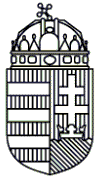 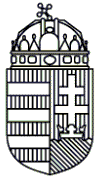 A Bács-Kiskun Megyei Büntetés-végrehajtási Intézetpályázatot hirdet az Egészségügyi osztály,osztályvezetőibeosztás betöltésére.Pályázati feltételek:magyar állampolgárságbüntetlen előélet, kifogástalan életvitelegészségi, fizikai, pszichikai alkalmasságorvosi egyetemi végzettségnyertes pályázat esetén 15 napon belül vagyonnyilatkozat megtételeigazolás, működési nyilvántartásba vételrőlElőnyt jelent:foglalkozás-egészségügyi szakorvosi szakképesítésfelsőfokú büntetés-végrehajtási végzettségbüntetés-végrehajtási szakmai tapasztalatA munkakörbe tartozó lényeges feladatok:irányítja, felügyeli, szervezi, az Egészségügyi osztály tevékenységét, szakmai munkáját.elvégzi, és elvégezteti a hivatásos szolgálati és közalkalmazotti jogviszonyba kinevezés előtti egészségi alkalmassági vizsgálatokat, az időszakos és véglegesítés előtti egészségügyi vizsgálatokatgondoskodik a személyi állomány és a fogvatartottak egészségügyi alapellátásának szervezéséről, a magas szintű gyógyító-megelőző ellátás kialakításárólszervezi a személyi állomány és a fogvatartottak közegészségügyi-járványügyi ellenőrzésétgondoskodik a személyi állomány tartósan szolgálatképtelen tagjai esetében a felülvizsgálati eljárások kezdeményezéséről, egészségügyi véleményezésérőla rehabilitációs és gyógyüdülések végrehajtását koordináljatervezi és szervezi az osztály állományának szolgálatellátásátfelelős az egészségügyi dolgozók szakmai továbbképzéseken való részvételéért, a védőoltásokkal, véradásokkal és közegészségügyi szűrésekkel kapcsolatos feladatok megszervezéséértJogviszony: Határozatlan idejű hivatásos szolgálati jogviszony/közalkalmazotti jogviszonyFoglalkoztatás jellege:	Teljes munkaidő, hivatali munkarend.A munkavégzés helye:Bács-Kiskun Megyei Bv. Intézet, Kecskemét, Mátyási u. 2. Illetmény és juttatások:A fegyveres szervek hivatásos állományú tagjainak szolgálati viszonyáról szóló 2015. évi XLII. törvény alapján, osztályvezetői beosztási besorolás szerint, közalkalmazotti jogviszony esetén megegyezés alapján.Az intézet a pályázóknak szolgálati lakást biztosítani nem tud.A pályázat tartalmazza:a legfontosabb személyes adatokat tartalmazó részletes szakmai önéletrajzotaz állami, szakmai iskolai végzettséget, idegen-nyelv ismeretét igazoló okiratok másolatátmotivációs leveléta büntetés-végrehajtási területén szerzett esetleges munkatapasztalataitnyilatkozat, melyben a pályázó hozzájárul ahhoz, hogy pályázati anyagát az elbírálásban résztvevők megismerhessék, abba betekinthessenekhatósági erkölcsi bizonyítványt és munkaköri alkalmasságot alátámasztó orvosi igazolástA pályázat benyújtásának módja:- A pályázatokat postai úton, zárt borítékban a Bács-Kiskun Megyei Büntetés-végrehajtási Intézet címére - 6000 Kecskemét, Mátyási u. 2. - kell benyújtani. A pályázat benyújtásának határideje: 	2017. augusztus 20.A benyújtott pályázatokat az általam kijelölt bizottság bírálja el 2017. augusztus 31-ig, amelynek eredményéről a pályázót írásban értesítem.A beosztás 2017. szeptember 01-től tölthető be.A pályázattal kapcsolatban további felvilágosítás a személyügyi és szociális osztályon kérhető a 76/483-783; valamint a 120-1500, 120-1501 (NTG) telefonszámokon.Kecskemét, 2017. június 28.       Dr. Zakhar Tibor bv. ezredes sk.   intézetparancsnok